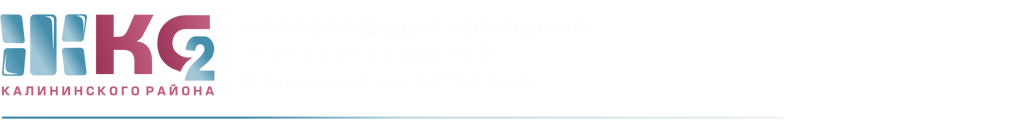 ОТЧЕТо деятельности АДС с 01.03.2020- 31.03.2020г.ПодразделениеПоступило заявок от населенияПоступило заявок от населенияПоступило заявок от населенияПоступило заявок от населенияПоступило заявок от населенияПримечаниеПодразделениевсегона исполнениина исполненииотказывыполненоПримечаниеВнутренние заявки ЖКСВнутренние заявки ЖКСВнутренние заявки ЖКСВнутренние заявки ЖКСВнутренние заявки ЖКСВнутренние заявки ЖКСВнутренние заявки ЖКСЖКС21469939392008из них:АДС102453030989из них:аварийные276---276электрики303377293платные441-2020421267712из них:Тех. Обслуживание ИПУ222-99213ЖЭУ- 51293--126ЖЭУ- 63023022270ЖЭУ- 83584444310ЖЭУ- 23237833226кровля249--15ГБДОУ72---72